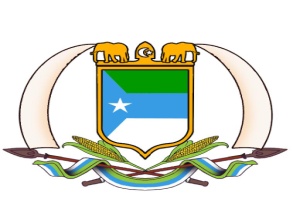 TENDER NOTICEINVITATION FOR QUOTATIONS (IFQ)Procurement:  Boat for tourism development activities in (Gobweyn)     REF: MoET/JSS/013/2022                                                             Date: 6th Oct 2022                                                                                                     To: All Bidders of Interest1. Ministry of Environment and Tourism Jubaland State of Somalia (JSS) has set aside funds provided by GIZ to be used to cover eligible payments under the contract for which this invitation for quotation is issued.2. Eligible Bidders are hereby invited to submit their price quotation for the Boat for tourism development activities in as described in the Invitation for Bid.3. All quotations in one original plus two copies, properly filled in, and enclosed in plain envelopes marked “Quotation No. MoET/JSS/013/2022. Building of tourism boat4.  The bid documents and supplementary documentation must be received not later than 6th  - 14th  Oct 2022 at 12:00 Hours East Africa Time.5. Quotations will be opened promptly thereafter in Public and in the presence of Bidder representatives who choose to attend in the opening at the Ministry of Environment and Tourism Jubaland-Conference Room.6. Late quotations, portion of quotations and quotations not received, quotations not opened at the quotation opening ceremony shall not be accepted for evaluation irrespective of the circumstances. Eligibility RequirementsBidders should have: -A valid business license from JSS authorities/federal levelForm of integrity dully filled and signed.The company must be tax compliant state level/federal level GovernmentMust have experience in dealing with  boat building related activities The boat must have warranty more than one year.Interested companies are invited to visit the Ministry of Environment and Tourism Head Office along the Port Road at Jubaland Ministerial HQ to bid document submit/deliver the physical original original  quotations together with other required document before 6th  - 15th Oct 2022, to the Jubaland Ministry of Environment and Tourism  Head Office.Receiption DeskAny enquiries or questions may be addressed to MOET Office, Tel no:  0618073226 / 0619020260Mohamed Abdi Abdullahi       -----------------------------------------------Admin Finance/HR Director Ministry of Environment and Tourism  Jubbaland State of SomaliaBuilding Tourism Boat S/NITEMSpecification QuantityUnit Cost USDTotal costUSDExpiry dateBuilding items 1Fiberglass  for the Boat constructionRoll, elongated , tensile and malleable 50 rolls 2Enginepcs of motor/ engine  Yamaha2 engine 3SeatsWater proof seat covers inside the boat for tourist.13 pcs 4Cold moldingAdhesive for the wood and planks and fiberglass50 pcs 5Personal floatation devices.  life jacket , throw able devices15 pcs 6Safety  equipment’sFire extinguishers , first aid kits , visual signaling devices2 pcs 7Boat CoverProtect from direct sunlight from the tourist                 lump sum 8Assorted paintsfor the boat finishing                   250 L9Paints and brushesFor painting the boat30 pcs 10Stich and glueFor fixing and strengthening15 pcs 11Labour boat  buildingFor the construction of the boatLumpsum